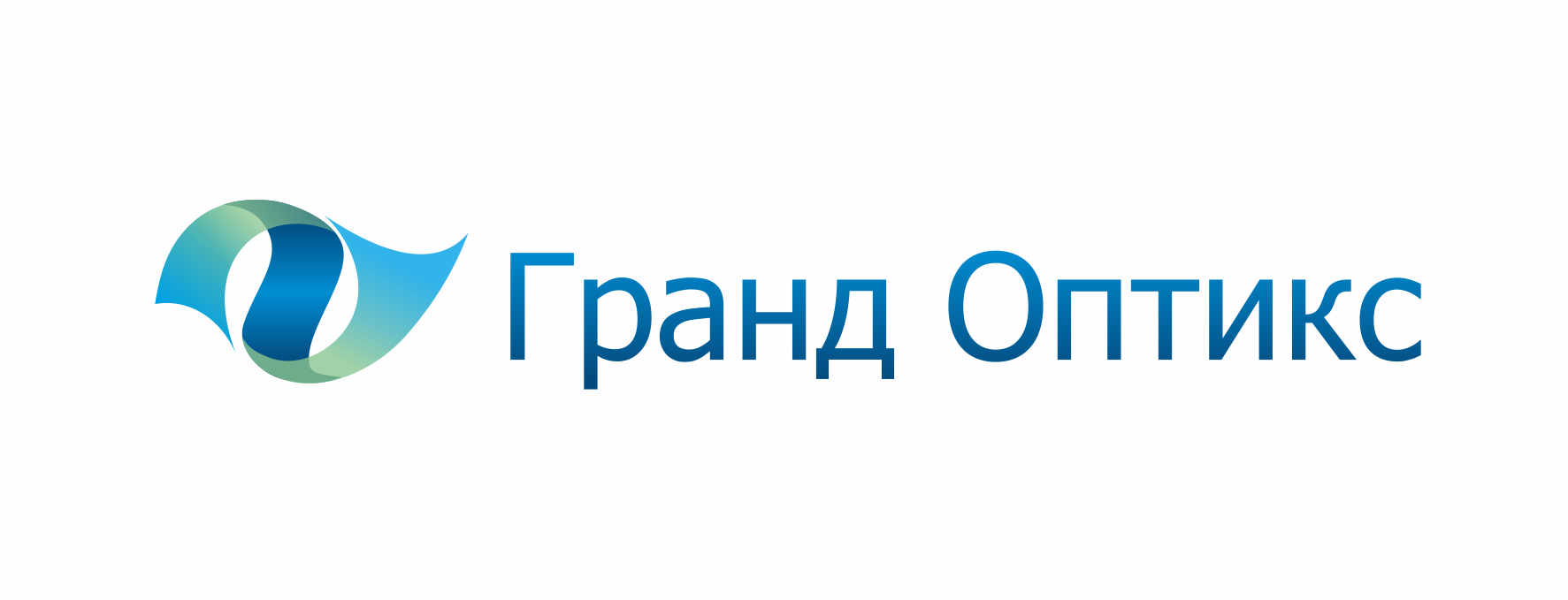 ООО «Гранд Оптикс»Адрес: 127015, Россия, г.Москва, ул. Большая  Новодмитровская д. 14 стр.4 эт.2Тел./факс:8 (495) 7370840/41Электронная почта:grandoptics@mail.ruРежим работы:ПН-ПТС  10:00 до 18:00 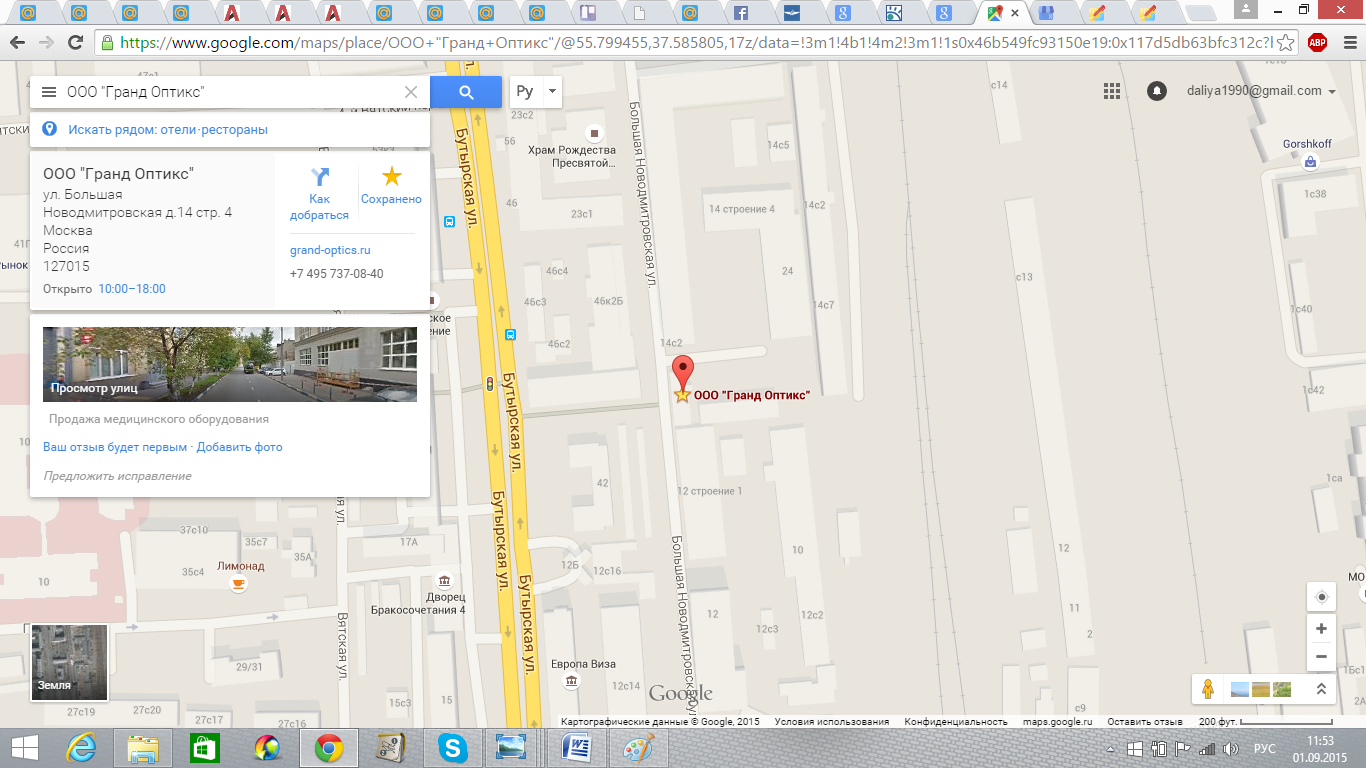 